     FORMULARZ ZGŁOSZENIOWY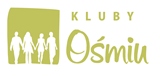 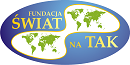 na Ogólnopolską Konferencję                                  17- 19 listopada 2016 r.KCK „Dobre Miejsce” ul. Dewajtis 3, WarszawaFormularze zgłoszeniowe przyjmujemy do 10.11.2017 r.Adres Klubu Ośmiu:
………………………………………………………………………………………………………………………………………………………………………………………………………………………………………………………………………………………………………………………………………………………………………………………………………………………………………………………………Wyrażam zgodę na przetwarzanie moich danych osobowych dla potrzeb niezbędnych do realizacji procesu rekrutacji (zgodnie z Ustawą z dnia 29.08.1997 roku o Ochronie Danych Osobowych; tekst jednolity: Dz. U. z 2002r. Nr 101, poz. 926 ze zm.)wpłaty z tytułu poniesionych wydatków w wysokości: 15 zł od osoby, prosimy wpłacać przelewem na konto: ING Bank Śląski S.A Odział w Warszawie 25 1050 1038 1000 0022 1213 0393 tytułem: imię i nazwisko, instytucja przy której funkcjonuje Klub. Wpłaty prosimy uiszczać do 15.11.2016 r.Lp.Imię i nazwiskoDane kontaktowe(telefon, e-mail)Funkcja(Opiekun/ Gospodarz/ Wolontariusz)Nocleg17/ 18.11.2017Nocleg18 / 19.11.201712345